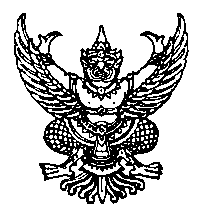 ประกาศมหาวิทยาลัยธรรมศาสตร์เรื่อง อำนาจหน้าที่และการแบ่งหน่วยงานภายในส่วนงานของสำนักงานธรรมศาสตร์สัมพันธ์ พ.ศ. ๒๕๖๑-----------------------------โดยที่เป็นการสมควรกำหนดอำนาจหน้าที่และการแบ่งหน่วยงานภายในส่วนงานของสำนักงานธรรมศาสตร์สัมพันธ์อาศัยอำนาจตามความในมาตรา ๓๙ แห่งพระราชบัญญัติมหาวิทยาลัยธรรมศาสตร์ พ.ศ. ๒๕๕๘ ประกอบข้อ ๑๓ ของข้อบังคับมหาวิทยาลัยธรรมศาสตร์ ว่าด้วยการจัดตั้งและการแบ่งส่วนงานของมหาวิทยาลัยธรรมศาสตร์ พ.ศ. ๒๕๕๙ อธิการบดีโดยความเห็นชอบของสภามหาวิทยาลัยใน
การประชุมครั้งที่ ๒/๒๕๖๑ เมื่อวันที่ ๒๖ กุมภาพันธ์ ๒๕๖๑ จึงออกประกาศไว้ ดังนี้ข้อ ๑ ประกาศนี้เรียกว่า “ประกาศมหาวิทยาลัยธรรมศาสตร์ เรื่อง อำนาจหน้าที่และการแบ่งหน่วยงานภายในส่วนงานของสำนักงานธรรมศาสตร์สัมพันธ์ พ.ศ. ๒๕๖๑”ข้อ ๒ ประกาศนี้ให้ใช้บังคับนับถัดจากวันประกาศเป็นต้นไปข้อ ๓ ให้แบ่งหน่วยงานภายในส่วนงานของสำนักงานธรรมศาสตร์สัมพันธ์ออกเป็น ๓ ฝ่าย 
และกำหนดให้มีอำนาจหน้าที่ ดังนี้(๑) ฝ่ายบริหารทั่วไป มีอำนาจหน้าที่ดำเนินการด้านบริหารจัดการ ด้านสารบรรณ 
ด้านทรัพยากรมนุษย์ ด้านงบประมาณ การเงิน การบัญชี พัสดุ และด้านสารสนเทศ(๒) ฝ่ายระดมทุนและกิจกรรม มีอำนาจหน้าที่ดำเนินการด้านการจัดทำแผนงานใน
การวางโครงการ แผนงานและกลยุทธ์ต่าง ๆ เกี่ยวกับกิจกรรมประเภทต่าง ๆ ให้สอดคล้องกับเป้าหมาย
และวัตถุประสงค์ของสำนักงาน(๓) ฝ่ายนานาชาติ มีอำนาจหน้าที่ดำเนินการด้านการร่างและแปลเอกสารต่างประเทศ 
ศึกษาข้อมูลและติดต่อประสานงานเกี่ยวกับการขอความร่วมมือและความช่วยเหลือจากศิษย์เก่าต่างประเทศในเรื่องทุนการศึกษาและกิจกรรม อำนวยความสะดวกในด้านต่าง ๆ ให้ศิษย์เก่าในต่างประเทศ ด้านการจัดทำสื่อภาษาต่างประเทศในรูปแบบต่าง ๆ ด้านการประสานงานกับบุคคลและหน่วยงานที่เกี่ยวข้องทั้งนี้ ตั้งแต่บัดนี้เป็นต้นไป			                	 ประกาศ  ณ  วันที่  ๒๓  มีนาคม   พ.ศ. ๒๕๖๑					         (รองศาสตราจารย์ เกศินี วิฑูรชาติ)					          		   อธิการบดี